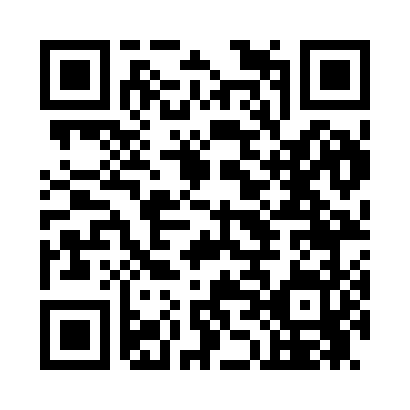 Prayer times for South Bethlehem, New York, USAMon 1 Jul 2024 - Wed 31 Jul 2024High Latitude Method: Angle Based RulePrayer Calculation Method: Islamic Society of North AmericaAsar Calculation Method: ShafiPrayer times provided by https://www.salahtimes.comDateDayFajrSunriseDhuhrAsrMaghribIsha1Mon3:375:2212:595:038:3710:212Tue3:385:231:005:038:3610:213Wed3:395:231:005:038:3610:204Thu3:405:241:005:038:3610:205Fri3:415:241:005:038:3610:196Sat3:415:251:005:038:3510:197Sun3:425:261:005:048:3510:188Mon3:445:261:015:048:3410:179Tue3:455:271:015:048:3410:1610Wed3:465:281:015:048:3410:1611Thu3:475:291:015:048:3310:1512Fri3:485:291:015:038:3210:1413Sat3:495:301:015:038:3210:1314Sun3:505:311:015:038:3110:1215Mon3:525:321:015:038:3110:1116Tue3:535:331:025:038:3010:1017Wed3:545:341:025:038:2910:0818Thu3:555:351:025:038:2810:0719Fri3:575:351:025:038:2810:0620Sat3:585:361:025:038:2710:0521Sun3:595:371:025:028:2610:0422Mon4:015:381:025:028:2510:0223Tue4:025:391:025:028:2410:0124Wed4:045:401:025:028:239:5925Thu4:055:411:025:018:229:5826Fri4:075:421:025:018:219:5727Sat4:085:431:025:018:209:5528Sun4:095:441:025:008:199:5429Mon4:115:451:025:008:189:5230Tue4:125:461:025:008:179:5031Wed4:145:471:024:598:169:49